Amah Mutsun Land Trust Job Announcement: 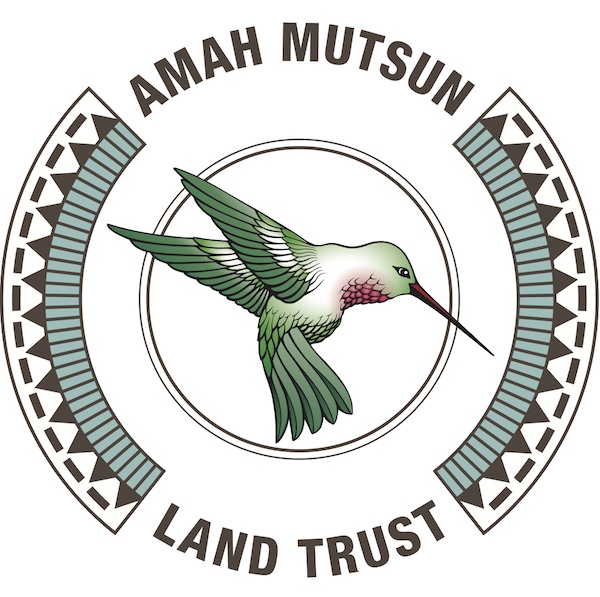 Director of ProgramsBackground:Amah Mutsun Land Trust (AMLT) is a non-profit organization founded and governed by the Amah Mutsun Tribal Band (AMTB) to promote traditional cultural and spiritual Indigenous land stewardship of Mutsun and Awaswas territories through research, conservation, restoration, and education. AMTB is comprised of the descendants of Indigenous people taken to Missions San Juan Bautista and Santa Cruz. AMLT has developed a number of programs to fulfill its mission. These include:The Native Stewardship Corps, a work training, cultural education, and conservation fieldwork program for Tribe MembersA youth stewardship camp and summer internship program for Tribal youthCoastal stewardship programFirefighting and cultural burning programEthnobotanical demonstration gardensResearch and educational programs that promote Indigenous perspectives in resource managementIn addition to the major programs listed above, AMLT has several active grant-funded projects that the Director of Programs is responsible for managing, with the help of other staff and consultants. AMLT has grown rapidly over the past several years, and it is expected that the number, breadth, and depth of these programs will continue to expand. Position Description:The Director of Programs will be responsible for the operational success of AMLT programs, ensuring seamless program planning, execution, and completion of deliverables; team management and development; quality control; and personnel / project evaluation. Reporting to the Executive Director, the Director of Programs will assist in managing all program staff, timelines, and budgets. The Director of Programs will also play a key role in public outreach, communication with project partners, and media relations. Director of Programs Responsibilities:Program Planning and AdministrationWith AMLT staff, maintain a management plan for all AMLT programs, including project budgets, timelines, resource needs, and deliverablesEnsure all project goals are achieved while maintaining high professional standards of work and fulfilling all obligations to project partnersManage program staff and volunteers, providing strong leadership to Native Stewards, Research Associates, and InternsEnsure all AMLT programs have resources (e.g. staff, funding, supplies) needed to be successfulManage program budgets, invoicing, and payment processingDevelop and maintain program timelines, specific project calendars / schedules, and manage specific project logistical needsManage recruitment and hiring processes for new Programs staff and internsDevelop and administer regular Programs staff evaluationsApprove project purchases and other expenditures; collect and review receipts and other expense reimbursement requests; and organize and submit expenditures to Operations CoordinatorGain detailed understanding of the goals and technical requirements for each program and give direction to ensure program successEvaluate programs to ensure they are effective, engaging, and culturally appropriateBusiness DevelopmentIdentify and pursue new work opportunities for the AMLT Native Stewardship Corps; cultivating existing partnerships and seeking to establish new collaborations as neededDevelop and maintain productive partnerships with conservation organizations within AMTB’s stewardship areaDevelop new programs, projects, and contracts in collaboration with AMLT staff, particularly in priority locations identified by AMTB leadershipOutreach and EducationEnsure Tribe Member awareness of and engagement in AMLT programs and plan events to enable broader Tribal participation in AMLT’s workSupport AMLT outreach efforts and engagement with volunteers and the publicRepresent AMLT and NSC at outreach and educational events, as well as in the mediaQualifications: Minimum of two years of experience successfully managing multiple, complex programsExcellent verbal and written communication skills with exceptional attention to detailPossess strong leadership qualities, time management skills, and work ethicCommitment to learning about and honoring Amah Mutsun cultureWillingness to follow and enforce AMLT policies, maintain professional boundaries, and appropriately represent the organizationBe adaptive, patient, and able to maintain a positive perspective and professional demeanor in a dynamic work environmentDemonstrated success developing, implementing, and evaluating program modelsProficiency in using current technology (software, platforms, and devices) to design, manage, and evaluate programsAbility to type at least 50 words per minuteAbility to prioritize and respond to email and other communications promptly, efficiently, and clearlyDemonstrated ability to take initiative to create novel solutions and to optimize existing approaches to meet and exceed project goalsA high level of proficiency in all of the following software packages is strongly desirable: Google Workspace (formerly G Suite); particularly Gmail, Drive, Calendar, Forms, Docs, and Sheets, Microsoft Office Suite; particularly Excel, Word, and PowerpointProficiency with Zoom, Dropbox, digital image / video editing software, geographic information systems software, and Xero accounting software is desirableStrong project management skills; working with complex projects; identifying and achieving measureable goals; cultivating program growthStrength in hiring, recruiting, coaching, and retaining team members, empowering them to elevate their levels of responsibility and performanceProficient understanding of human resources, employee performance improvement and development plans, conflict resolution, and corrective action policies Desired Knowledge, or Willingness and Aptitude to Learn:Contemporary challenges, concerns, and interests of Amah Mutsun Tribe Members.Familiarity with Amah Mutsun history, spirituality, culture, language, and Tribal identity.Amah Mutsun ethnobotany, spirituality, language, or traditional ecological knowledge and land stewardship practicesHistorical and contemporary impacts of colonialism on Native American peoples.Drug and Alcohol-Free StatementAMLT has a strict policy prohibiting the use of drugs and alcohol among staff on the job and at any AMLT work site. This includes any products containing psychoactive amounts of THC. Any violation will result in immediate termination.Other InformationThe Director of Programs will occasionally need to work up to one day per week on weekends to meet specific project needs. This position also requires willingness and ability to use a personal vehicle to travel to multiple locations in AMTB territory (from approximately Point Año Nuevo southwards to the Salinas River, eastwards to Pinnacles National Park, and northwards to Morgan Hill) on a regular basis for meetings, fieldwork planning and oversight, etc. The initial interview for this position will be a remote interview over Zoom, which will be recorded. Compensation: $65-80K salary, based on experiencePosition Type: Full-time, exempt employee Benefits: Medical, dental, and vision insurance and paid time off To Apply: Please send a resume, cover letter, three references, and a writing sample (an excerpt, not to exceed one single-spaced page) to hiring@amahmutsun.org by June 4, 2021.Contact: For more information or questions, send an email to hiring@amahmutsun.org.